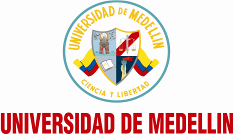 ACTA DE REUNIÓN Código: FT-DIN-002 ACTA DE REUNIÓN Versión 01 ACTA DE REUNIÓN Edición: 21/Septiembre/ 2021 DEPENDENCIA, INSTANCIA O PROCESO:  E-virtual – Curso virtual DITARIActa Número 01INFORMACIÓN BÁSICA INFORMACIÓN BÁSICA INFORMACIÓN BÁSICA INFORMACIÓN BÁSICA Propósito de la Reunión Inicio de ProyectoFecha  08/05/23 Propósito de la Reunión Inicio de ProyectoLugar Encuentro sincrónico - TeamsPropósito de la Reunión Inicio de ProyectoHora Inicio  12:30 pm Propósito de la Reunión Inicio de ProyectoHora Fin 1:20 pmTipo de Reunión Seguimiento Toma de Decisiones Informativa x ASISTENCIA ASISTENCIA ASISTENCIA ASISTENCIA ASISTENCIA Nombre Convocado Cargo Asistió Asistió Observación Nombre Convocado Cargo Si No Observación Sandra ArangoCoordinadora del Proyecto Grupo E-Virtualx Jennifer OspinaGestora de Plataforma y Calidad de Contenidos Virtualesx Liliana VeraIntegradora de Contenidos y Programadora de Plantillax Mónica DíazGestora Pedagógica y Traductora de Contenidosx Santiago HernándezDiseñador Digital y Multimedialx   LicenciaSergio YepesGestor Audio visualxFrank DuqueCorrector de EstiloxMartha Nelly RestrepoGestora del ProyectoxAGENDA AGENDA AGENDA AGENDA AGENDA AGENDA Orden del Día Orden del Día Abordado Abordado Completado Completado Orden del Día Orden del Día Si No Si No   1.Presentación de las temáticas del curso.X X   2.Presentación del equipo de trabajo. X X   3.Socialización del cronograma de actividades.X X   4. Socialización reuniones de seguimiento.X X   5.Reunión con experta temática.XXDECISIONES TOMADAS Y COMENTARIOS Después del saludo, la Coordinadora del proyecto informó acerca de las características del curso que será de Autoaprendizaje, con una duración de 12 horas, cinco temáticas y que el 18 de junio finalizará su virtualización. Se continuó con la presentación de cada una de las personas que integrarán el equipo de trabajo, quienes dan a conocer sus funciones específicas dentro del proyecto.Se sugirió crear un entorno en la plataforma E-Virtual para la comunicación y socialización de los avances de la virtualización, para posteriormente pasarlo a la U-virtual académica, con el propósito de ser ofertado desde Educación Continuada. La Gestora de plataforma será la encargada de dar acceso al equipo de trabajo.Se socializó el cronograma de actividades con el equipo de trabajo y se informó que se compartirá un Excel en el Drive para que todos tengan acceso a dicha información.Debido a que el curso es muy corto, se concluyó que no se crearán Objetos y se generarán las actividades teniendo en cuenta su duración.Se informó al equipo acerca de las reuniones de seguimiento que se realizarán cada semana, con el fin de evaluar el cumplimiento del cronograma y su revisión estará a cargo de la Gestora del Proyecto, quien además deberá presentar un informe a mitad del proceso y otro al final.Para finalizar, la Gestora Pedagógica se reunirá con la Experta Temática para socializar el cronograma y la metodología de trabajo, con el fin de poder avanzar en los contenidos.COMPROMISOSCOMPROMISOSCOMPROMISOSCOMPROMISOSCOMPROMISOSCOMPROMISOSCompromisoResponsableFecha límiteCumplimientoCumplimientoCumplimientoCompromisoResponsableFecha límiteSiNoEn ProcesoReunión Gestora Pedagógica y Experta Temática.Mónica Díaz8 mayo/2023XActa elaborada por Martha Nelly Restrepo Moreno Fecha 10 de mayo/2023 